Załącznik nr 2 – Dokumentacja zdjęciowa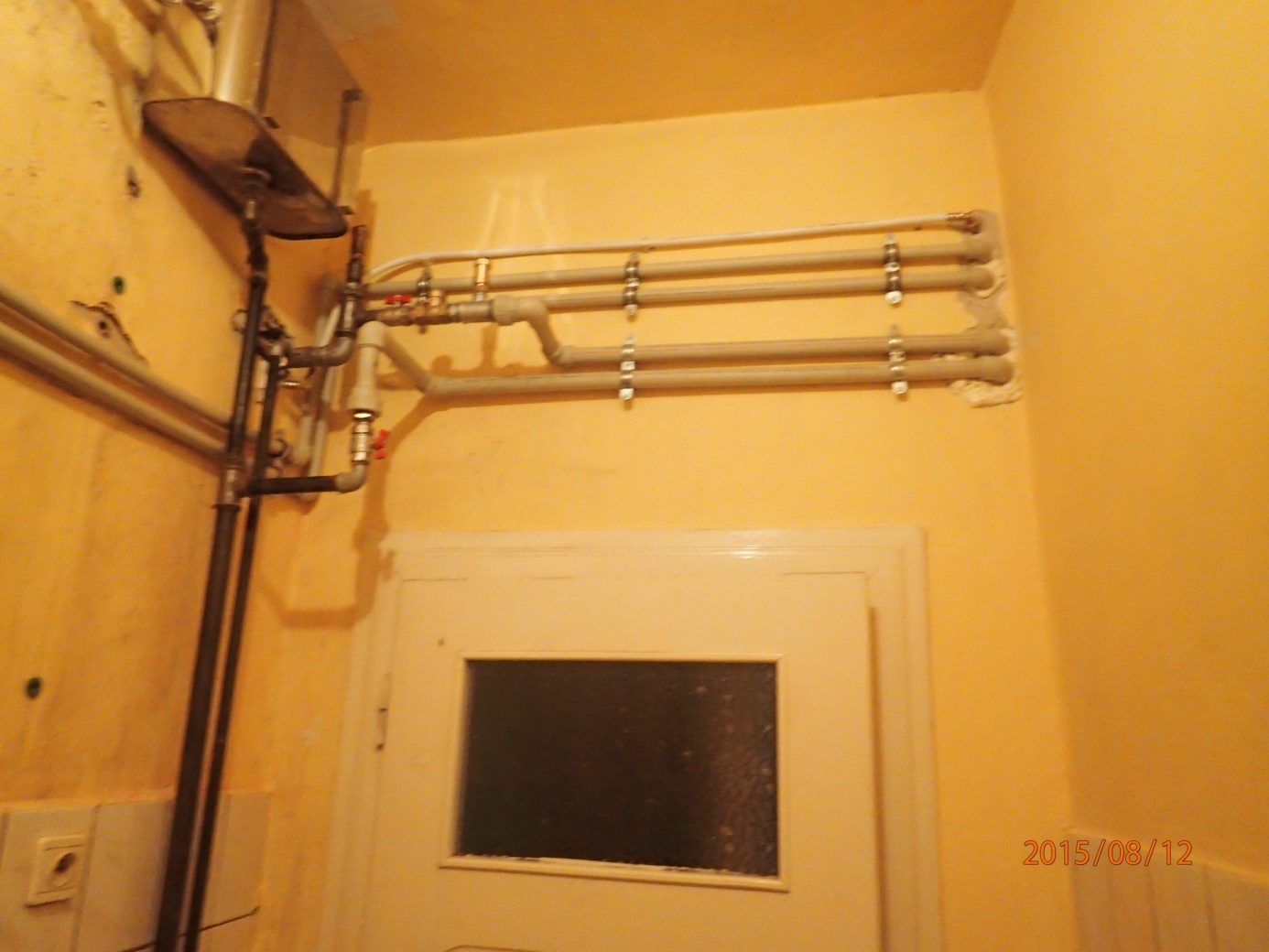 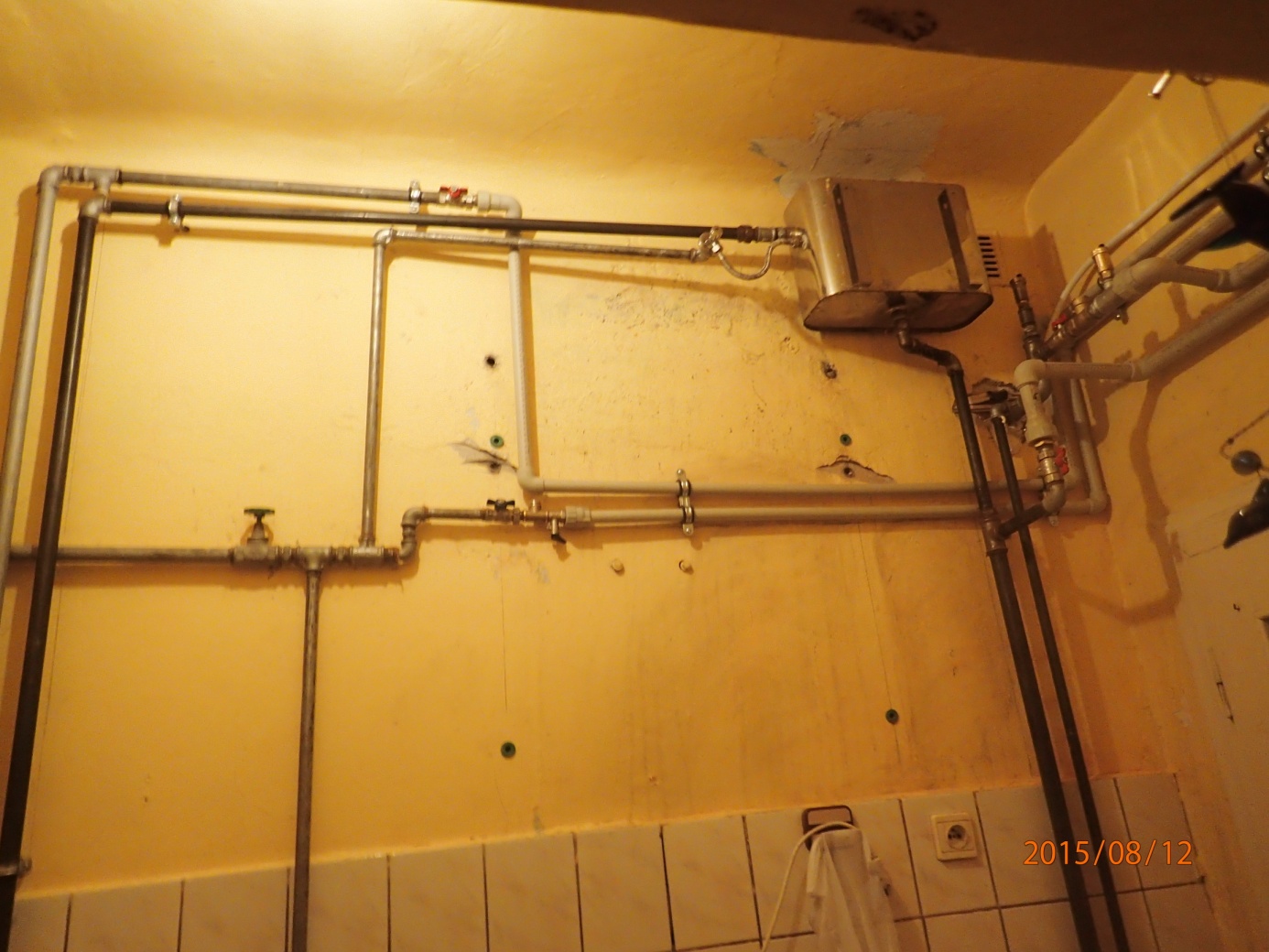 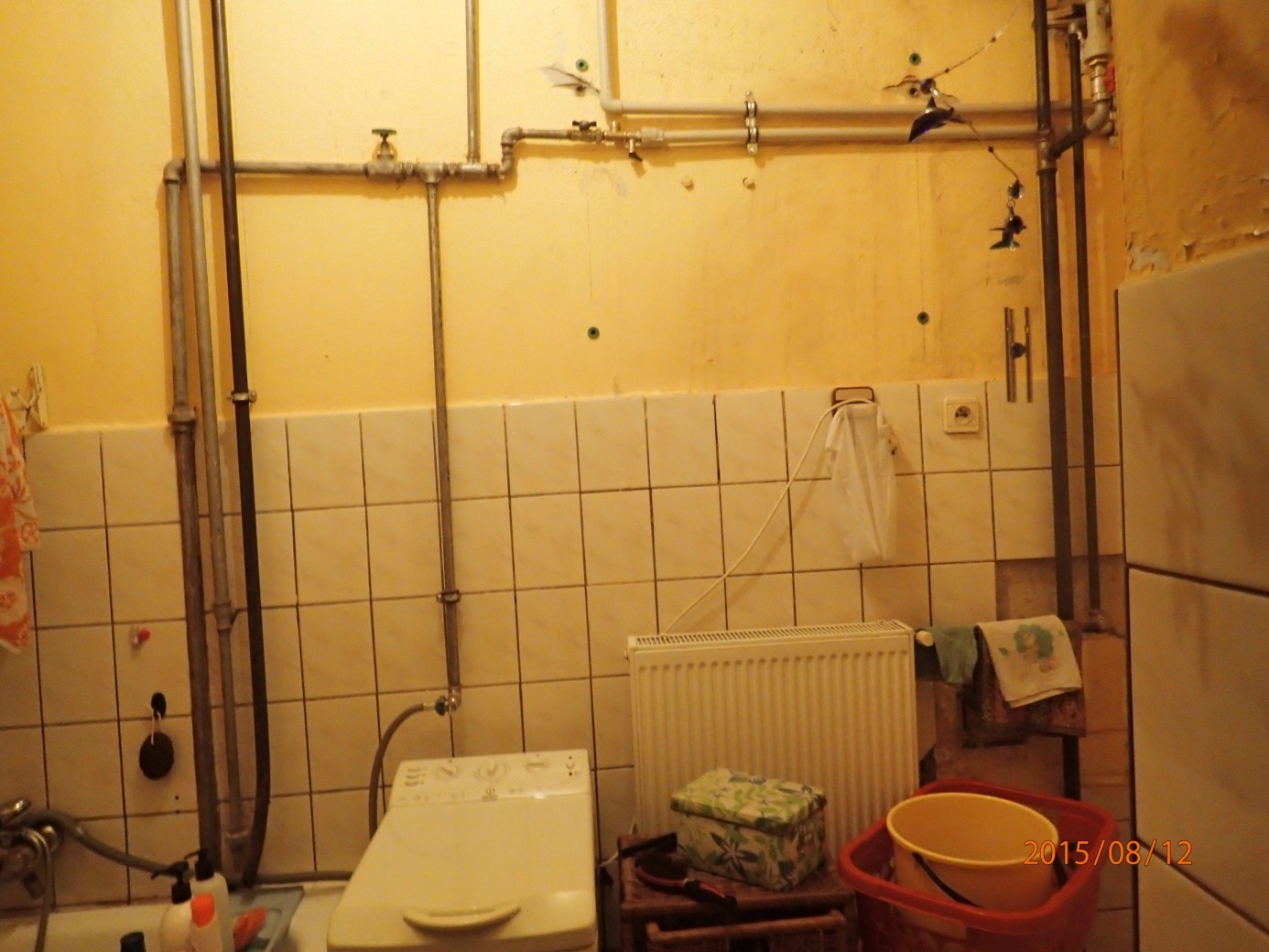 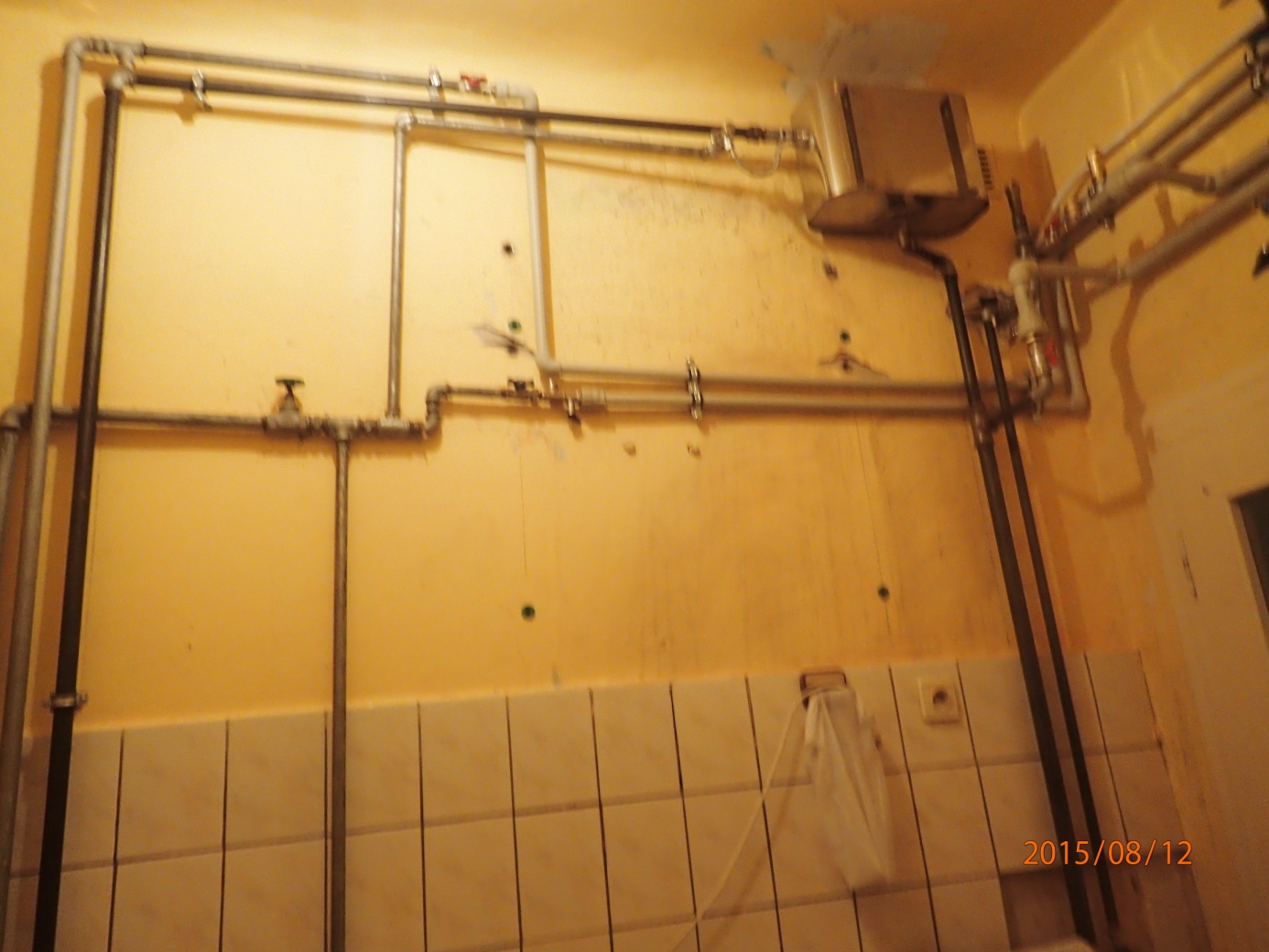 